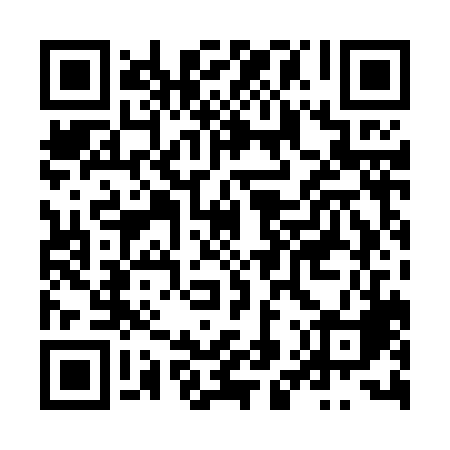 Ramadan times for Khalanga, NepalMon 11 Mar 2024 - Wed 10 Apr 2024High Latitude Method: NonePrayer Calculation Method: Muslim World LeagueAsar Calculation Method: ShafiPrayer times provided by https://www.salahtimes.comDateDayFajrSuhurSunriseDhuhrAsrIftarMaghribIsha11Mon5:185:186:3712:333:566:296:297:4312Tue5:175:176:3612:333:566:296:297:4413Wed5:165:166:3512:323:576:306:307:4514Thu5:145:146:3412:323:576:316:317:4515Fri5:135:136:3312:323:576:316:317:4616Sat5:125:126:3112:313:576:326:327:4717Sun5:115:116:3012:313:576:336:337:4718Mon5:105:106:2912:313:576:336:337:4819Tue5:085:086:2812:313:576:346:347:4920Wed5:075:076:2712:303:586:346:347:4921Thu5:065:066:2512:303:586:356:357:5022Fri5:045:046:2412:303:586:366:367:5123Sat5:035:036:2312:293:586:366:367:5124Sun5:025:026:2212:293:586:376:377:5225Mon5:015:016:2112:293:586:376:377:5326Tue4:594:596:1912:283:586:386:387:5327Wed4:584:586:1812:283:586:396:397:5428Thu4:574:576:1712:283:586:396:397:5529Fri4:554:556:1612:283:586:406:407:5630Sat4:544:546:1512:273:586:406:407:5631Sun4:534:536:1312:273:586:416:417:571Mon4:514:516:1212:273:586:426:427:582Tue4:504:506:1112:263:586:426:427:583Wed4:494:496:1012:263:586:436:437:594Thu4:474:476:0912:263:586:436:438:005Fri4:464:466:0712:253:586:446:448:016Sat4:454:456:0612:253:586:456:458:017Sun4:444:446:0512:253:586:456:458:028Mon4:424:426:0412:253:586:466:468:039Tue4:414:416:0312:243:586:466:468:0410Wed4:404:406:0212:243:586:476:478:04